Zadávací dokumentace pro veřejnou zakázku malého rozsahu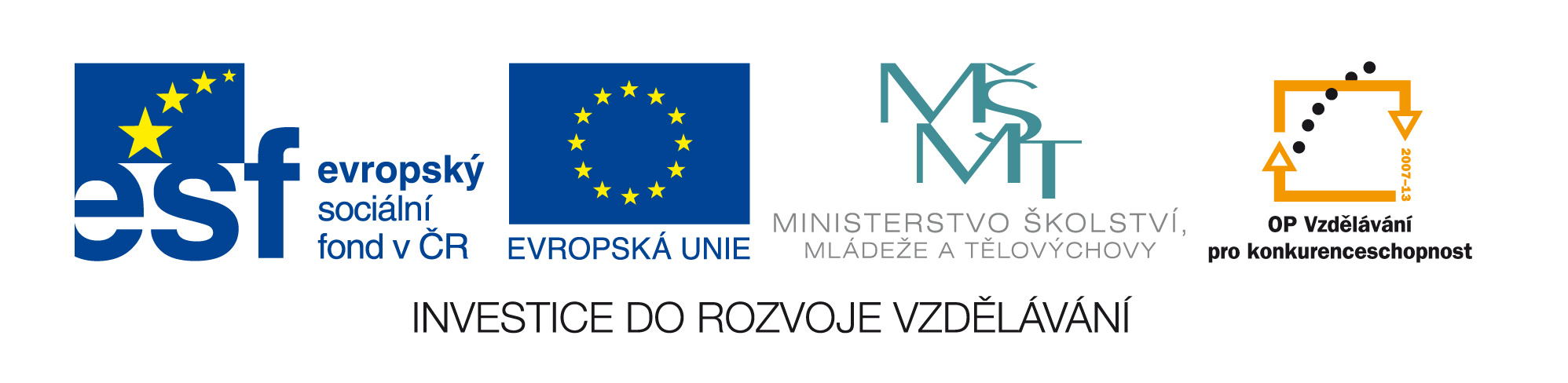 Dodávka počítačů a notebooků pro OA a SOŠ CR ChoceňIdentifikace zadavateleNázev zadavatele:	Obchodní akademie a Střední odborná škola cestovního ruchu ChoceňSídlo:			T. G. Masaryka 1000, 565 36 ChoceňIČ zadavatele:		49314661DIČ zadavatele:	CZ49314661Osoba oprávněná jednat za zadavatele:	Mgr. Jaroslav Studnička, ředitel školyKontaktní osoba:	Mgr. Jaroslav Studnička, ředitel školyTelefon:		465 471 338, 736 763 500e-mail:			studnicka@oa-chocen.czPředmět a popis zakázkyPředmětem této veřejné zakázky na dodávku je výběr dodavatele na dodávku PC, monitorů, notebooků, dokovacího vozíku, WIFI-routeru, včetně periferií, operačního systému 
a kancelářského balíku dle níže uvedené podrobné specifikace, které budou použity v rámci projektu OP VK, EU peníze SŠ, č. projektu CZ.1.07/1.5.00/34.0947. Zakázka bude financována částečně z prostředků ESF a státního rozpočtu ČR (v souladu s rozhodnutím o poskytnutí dotace č. 6343/34/7.1.5./2012). Předpokládaná cena celé veřejné zakázky je 980.000 Kč bez DPH.  Uchazečem nabídnutá cena jednotlivého samostatného produktu včetně příslušenství nesmí přesáhnout 39.999,- Kč vč. DPH.2.1 Stolní PC sestava	(PC, monitor, myš, klávesnice, operační systém, SW)         38 ks (celků)CPU:			vícejádrový procesor s minimální hodnotou benchmarks skóre 6200*)				navržený tepelný výkon (TDP) procesoru maximálně 70 WRAM:			8 GB, sudý počet shodných modulů, rozšiřitelnost na 16 GB HDD:			SATA disk s minimální kapacitou 500 GB	zdroj a skříň:		zdroj 350W s účinností min. 80%, 			max. výška skříně PC 360 mm s důrazem na nízkou hlučnostporty:		minimálně 2 porty USB3, 4 porty USB2 vzadu, 2 porty USB2 vpředu			Gigabit ethernet			DVI výstup na monitorperiferie:		standardní drátová optická USB myšstandardní USB klávesnice bez optické mechanikymonitor 		LCD monitor velikost obrazovky minimálně 22 palcůtechnologie podsvícení LED lesklý panel (glare) NErozlišení minimálně 1920 x 1080 pixelů (obrazových bodů)konektory vstupu minimálně 15-pin D-Sub, DVI-D (s HDCP)maximální šířka 530 mmoperační systém:	operační systém Windows 7(8) Pro, počítače musí splňovat podmínku instalace i Win XPdalší instal. SW:	kancelářský balík MS Office 2013 Pro v české lokalizaci Všechny dodané sestavy PC včetně periferií budou nové, totožné konfigurace, klonovatelné, od jednoho výrobce. Požadujeme zapojení na místě k tomu určeném včetně dodávaných periferií, prvotní spuštění a ověření funkčnosti, předání dokumentace k dodávanému hardware 
i software. Součásti dodávky bude potřebná kabeláž a zapojení do připravené sítě. Požadovaná záruka je minimálně 36 měsíců. Servis do 24 hodin s poskytnutím srovnatelné náhrady po dobu opravy.*) Pozn.: benchmark skóre určeno dle www.cpubenchmark.net, tabulka high end CPU chart2.2Notebook 15,6“										17 ksminimální konfiguracevýkon:			procesor s minimální hodnotou benchmarks skóre 3000*)RAM:			4GB DDR3HDD:		320 GB HDD, 5400 rpmgrafika:	 	není požadována dedikovaná grafická karta displej:			15,6“, širokoúhlý, matný, rozlišení 1366 x 768 pixelů optická m.:		DVD RWporty:			1x videovýstup HDMI 3x USB minimálně verze 2.0 WiFi 802.11 b/g/nEthernet 1Gbit klávesnice:		se samostatným numerickým blokemvýdrž na baterie:	minimálně 3 hodinysoučást dodávky:	standardní drátová optická USB myšoperační systém:	OEM licence - operační systém Windows 7(8) Pro v české lokalizacidalší instal. SW:	kancelářský balík MS Office 2013 Pro v české lokalizaciVšechny dodané notebooky včetně periferií budou nové, totožné konfigurace, od jednoho výrobce. Požadujeme zapojení na místě k tomu určeném včetně dodávaných periferií, prvotní spuštění a ověření funkčnosti, předání dokumentace k dodávanému hardware i software. Součásti dodávky bude potřebná kabeláž a zapojení do připravené sítě. Požadovaná záruka je minimálně 36 měsíců. Servis do 24 hodin s poskytnutím srovnatelné náhrady po dobu opravy.*) Pozn.: benchmark skóre určeno dle www.cpubenchmark.net, tabulka high end CPU chart.Zdůvodnění pro poptávku OS MS Windows a MS Office:Jiné než výše poptávané OS jsou nekompatibilní s některými aplikacemi (např. Photoshop), které škola využívá a nutně potřebuje využívat v souladu s platnými učebními dokumenty. Zavedení jiných OS by působilo mimořádné potíže.Všichni pedagogičtí pracovníci byli proškolení na OS MS Windows a MS Office, v případě přechodu na jiný OS a SW bychom museli znovu přeškolit, což by bylo finančně, časově 
i organizačně náročné a působilo by to mimořádné potíže.2.3Vozík pro notebooky					            			1 ksVozík na notebooky s minimálně 17 přihrádkami.Kompatibilita s dodanými notebooky (bod 2.2.).Napájecí zásuvka v každé přihrádce.Dodávka včetně přívodních kabelů.Mobilní provedení (kolečka s aretací).Uzamykatelné provedení.Požadovaná záruka je minimálně 36 měsíců. Servis do 24 hodin.2.4WiFi router											1 ksKompatibilita s dodanými notebooky, norma 802.11 b/g/n (a) možno i v indoor pásmu 5 Ghz pokud dodané notebooky (bod 2.2) budou vybaveny touto funkcí.Bezproblémová funkčnost se 17-ti notebooky (bod 2.2) najednou v učebně.Požadovaná záruka je minimálně 36 měsíců. Servis do 24 hodin s poskytnutím srovnatelné náhrady po dobu opravy.Zadávací dokumentaceTato zadávací dokumentace je součástí výzvy, a to jako její příloha.Předpokládaná hodnota veřejné zakázkyPředpokládaná hodnota veřejné zakázky je 980.000,- Kč bez DPH a je zároveň hodnotou maximální a nepřekročitelnou. Vyšší cenové nabídky nemůže a nebude zadavatel akceptovat. Nabídky obsahující vyšší cenovou nabídku budou vyřazeny ze zadávacího řízení. Doba a místo plnění veřejné zakázky, zadávací lhůtaPočátek lhůty pro podání nabídek:	28. 3. 2013Konec lhůty pro podání nabídek:	12. 4. 2013 ve 12:00 hodinDoba plnění:	nejpozději do 40 dnů od podepsání smlouvy.Místo plnění:	Obchodní akademie a Střední odborná škola cestovního ruchu ChoceňDodavatelé jsou vázání svou nabídkou po celou dobu plnění zakázky.Dodatečné informace k zadávacím podmínkám, prohlídka místa plněníDodavatel je oprávněn požadovat písemně po zadavateli dodatečné informace k zadávacím podmínkám v souladu s planými právními předpisy. Žádost musí být písemná a musí být doručena zadavateli nejpozději 5 pracovních dnů před uplynutím lhůty pro podání nabídek. Dodatečné informace poskytne zadavatel v souladu s § 49 odst. 2 a 3 zákona č. 137/2006 Sb., 
o veřejných zakázkách, ve znění pozdějších předpisů (dále jen ZVZ). Kvalifikační předpoklady a způsob jejich prokázáníKvalifikační předpokladyUchazeč je povinen ve své nabídce prokázat svoji kvalifikaci. Splněním kvalifikace se rozumí dle § 50 odst. 1 zákona: splnění základních kvalifikačních předpokladů podle § 53 zákonasplnění profesních kvalifikačních předpokladů podle § 54 zákonasplnění technických kvalifikačních předpokladů podle § 56 zákona7.1.1  Základní kvalifikační předpoklady Základní kvalifikační předpoklady stanovené v § 53 odst. 1 zákona splňuje ten dodavatel, který nebyl pravomocně odsouzen pro trestný čin spáchaný ve prospěch organizované zločinecké skupiny, trestný čin účasti na organizované zločinecké skupině, legalizace výnosů z trestné činnosti, podílnictví, přijímání úplatku, podplácení, nepřímého úplatkářství, podvodu, úvěrového podvodu, včetně případů, kdy jde o přípravu nebo pokus nebo účastenství na takovém trestném činu, nebo došlo k zahlazení odsouzení za spáchání takového trestného činu; jde-li o právnickou osobu, musí tento předpoklad splňovat statutární orgán nebo každý člen statutárního orgánu, a je-li statutárním orgánem dodavatele či členem statutárního orgánu dodavatele právnická osoba, musí tento předpoklad splňovat statutární orgán nebo každý člen statutárního orgánu této právnické osoby; podává-li nabídku či žádost o účast zahraniční právnická osoba prostřednictvím své organizační složky, musí předpoklad podle tohoto písmene splňovat vedle uvedených osob rovněž vedoucí této organizační složky; tento základní kvalifikační předpoklad musí dodavatel splňovat jak ve vztahu k území České republiky, tak k zemi svého sídla, místa podnikání či bydliště,který nebyl pravomocně odsouzen pro trestný čin, jehož skutková podstata souvisí s předmětem podnikání dodavatele podle zvláštních právních předpisů nebo došlo k zahlazení odsouzení za spáchání takového trestného činu; jde-li o právnickou osobu, musí tuto podmínku splňovat statutární orgán nebo každý člen statutárního orgánu, a je-li statutárním orgánem dodavatele či členem statutárního orgánu dodavatele právnická osoba, musí tento předpoklad splňovat statutární orgán nebo každý člen statutárního orgánu této právnické osoby; podává-li nabídku či žádost o účast zahraniční právnická osoba prostřednictvím své organizační složky, musí předpoklad podle tohoto písmene splňovat vedle uvedených osob rovněž vedoucí této organizační složky; tento základní kvalifikační předpoklad musí dodavatel splňovat jak ve vztahu k území České republiky, tak k zemi svého sídla, místa podnikání či bydliště,který nenaplnil skutkovou podstatu jednání nekalé soutěže formou podplácení podle zvláštního právního předpisu, vůči jehož majetku neprobíhá insolvenční řízení, v němž bylo vydáno rozhodnutí o úpadku nebo insolvenční návrh nebyl zamítnut proto, že majetek nepostačuje k úhradě nákladů insolvenčního řízení, nebo nebyl konkurs zrušen proto, že majetek byl zcela nepostačující nebo zavedena nucená správa podle zvláštních právních předpisů,který není v likvidaci,který nemá v evidenci daní zachyceny daňové nedoplatky, a to jak v České republice, tak 
v zemi sídla, místa podnikání či bydliště dodavatele, který nemá nedoplatek na pojistném a na penále na veřejné zdravotní pojištění, a to jak v České republice, tak v zemi sídla, místa podnikání či bydliště dodavatele, který nemá nedoplatek na pojistném a na penále na sociální zabezpečení a příspěvku na státní politiku zaměstnanosti, a to jak v České republice, tak v zemi sídla, místa podnikání či bydliště dodavatele,který nebyl v posledních 3 letech pravomocně disciplinárně potrestán, či mu nebylo pravomocně uloženo kárné opatření podle zvláštních právních předpisů, je-li podle § 54 písm. d) požadováno prokázání odborné způsobilosti podle zvláštních právních předpisů; pokud dodavatel vykonává tuto činnost prostřednictvím odpovědného zástupce nebo jiné osoby odpovídající za činnost dodavatele, vztahuje se tento předpoklad na tyto osoby, který není veden v rejstříku osob se zákazem plnění veřejných zakázek.Dodavatel prokazuje splnění základních kvalifikačních předpokladů podle § 53 odst. 1 zákona písmeno a) až i) předložením čestného prohlášení, z jehož obsahu musí být zřejmé, že dodavatel (v případě dodavatele, který je právnickou osobou, jeho statutární orgán) splňuje příslušné základní kvalifikační předpoklady požadované veřejným zadavatelem.7.1.2  Profesní kvalifikační předpoklady Zadavatel požaduje splnění profesních kvalifikačních předpokladů podle § 54 zákona, požadavky splňuje dodavatel, který předloží:výpis z obchodního rejstříku, pokud je v něm zapsán, či výpis z jiné obdobné evidence, pokud je v ní zapsán;doklad o oprávnění k podnikání podle zvláštních právních předpisů v rozsahu odpovídajícím předmětu veřejné zakázky, zejména doklad prokazující příslušné živnostenské oprávnění či licenci;Uchazeč předloží doklady prokazující splnění profesních kvalifikačních předpokladů alespoň v prosté kopii. Výpis z obchodního rejstříku nesmí být k poslednímu dni, ke kterému má být prokázáno splnění kvalifikace, starší 90 kalendářních dnů. Originál, či ověřenou kopii předloží pouze vybraný uchazeč před podpisem smlouvy.7.1.3  Technické kvalifikační předpokladyZadavatel na základě § 56 odst. 1 písm. a) zákona č. 137/2006Sb. požaduje splnění technických předpokladů, které splní uchazeč, který předloží seznam nejméně 3 významných zakázek realizovaných uchazečem v posledních 3 letech, přičemž zadavatel považuje za významnou zakázku takovou zakázku, v níž uchazeč dodával výpočetní techniku v hodnotě alespoň 
0,3 mil. Kč bez DPH. Seznam bude předložen formou vlastního čestného prohlášení.Prokázání splnění základních kvalifikačních předpokladůUchazeč prokazuje ve smyslu § 62, odst. 2 zákona č. 137/2006, v platném znění, splnění základních kvalifikačních předpokladů mimo jiné předložením řádně podepsaných čestných prohlášení, které tvoří Přílohy č. 2 a č. 3 této Zadávací dokumentace. Čestná prohlášení musí být podepsána statutárním orgánem dodavatele. V případě podpisu jinou osobou musí být součástí nabídky úředně ověřené zmocnění této osoby.Postup při hodnocení kvalifikaceZadavatel vyhodnotí žádostí jednotlivých dodavatelů podle kritérií uvedených v bodě 
7 metodou „splnil-nesplnil“. Dodavatel, který nesplní kvalifikaci v požadovaném rozsahu, bude zadavatelem vyloučen z účasti v zadávacím řízení.Způsob zpracování nabídkové ceny a způsob určení záruční doby: Způsob zpracování nabídkové ceny:Dodavatel je povinen doložit způsob zpracování nabídkové ceny, a to ve struktuře:cena v Kč bez DPHvýše DPH v Kčcena v Kč včetně DPHToto členění je povinné i pro neplátce DPH. Nabídková cena musí obsahovat veškeré náklady na plnění zakázky a musí být stanovena jako cena maximální a nepřekročitelná.Způsob určení záruční doby:Požadujeme záruční dobu v délce 36 měsíců. Záruční doba se počítá ode dne, který následuje po dni předání předmětu smlouvy bez závad.Variantní řešeníZadavatel nepřipouští varianty nabídek.Hodnotící kritériaJediným hodnotícím kritériem je nabídková cena za realizaci veřejné zakázky. Hodnocena bude výše celkové nabídkové ceny v Kč včetně DPH. Vítězným uchazečem bude ten, který nabídne nejnižší cenu. Jazyk nabídkyNabídka bude zpracována a podána v českém jazyce, v listinné podobě.Návrh smlouvyNávrh smlouvy včetně přílohy Specifikace dodávky tvoří přílohu číslo 4 této zadávací dokumentace. Jeden uchazeč může podat pouze jedinou nabídkuUchazeč může podat jednu nabídku do výběrového řízení, nesmí participovat např. při společné nabídce více uchazečů předkládající jinou nabídku, či jako subdodavatel jiného dodavatele. Jeden subdodavatel však může být subdodavatelem více dodavatelům.Způsob zpracování a forma nabídkyČlenění nabídkyZadavatel požaduje, aby nabídka obsahovala následující části: Krycí list nabídky s identifikačními údaji uchazeče, s obsahem nabídky a s nabídkovou cenou, podepsaný statutárním orgánem uchazeče (příloha č. 1 této zadávací dokumentace).Doklady k prokázání splnění kvalifikačních předpokladů (bod 7.2. a 7.3. zadávací dokumentace) a čestná prohlášení (příloha č. 2 a 3 této zadávací dokumentace a vlastní čestné prohlášení dle bodu 7.1.3).Návrh smlouvy dle přílohy č. 4 zadávací dokumentace, včetně Specifikace dodávky, řádně podepsaný oprávněnou osobou. Formální požadavky na zpracování nabídkyNabídka bude zpracována v písemné formě, a to v českém jazyce v souladu s požadavky zadavatele uvedenými v oznámení zadávacího řízení (výzvě) a této zadávací dokumentaci.Nabídka bude podána ve 2 pare – 1x v originálu, 1x v prosté kopii. Všechny listy nabídky včetně příloh budou očíslovány vzestupnou kontinuální řadou a navzájem pevně spojeny či sešity tak, aby byly zabezpečeny před vyjmutím nebo vložením listů. Nabídka bude vytištěna kvalitním způsobem tak, že bude dobře čitelná. Nabídka nebude obsahovat opravy, přepisy a jiné nesrovnalosti, které by mohly přivést zadavatele v omyl.Nabídka bude dodána na adresu zadavatele v jedné neprůhledné, uzavřené a zcela neporušené obálce či jiném obdobném obalu (dále jen obálka) označeném podle níže uvedeného popisu. Na obálce bude uvedena adresa odesílatele, aby bylo možno nabídku v případě opožděného podání poštou vrátit. Na obálce bude výrazným způsobem uveden text: „NEOTVÍRAT - výběrové řízení EU peníze SŠ“.  Na uzavření obálky bude razítko 
a podpis statutárního orgánu uchazeče. Způsob, doba a místo podání nabídekŘádně označená obálka s nabídkou bude doručena osobně, doporučeně poštou nebo kurýrní službou na adresu: 	Obchodní akademie a Střední odborná škola cestovního ruchu Choceň T. G. Masaryka 1000, 565 36 Choceň Při osobním doručení, popř. při doručení kurýrní službou, je možno nabídku doručit na sekretariát školy na výše uvedené adrese v pracovní dny v době od 8:00 do 15:00 hodin.Lhůta pro podání nabídek končí dne 12. dubna 2013 ve 12:00 hodin.Za rozhodující pro doručení nabídky je vždy považován okamžik doručení nabídky, tj. ne datum a čas jeho odeslání. Nabídky podané nebo doručené po uplynutí lhůty hodnotící komise neotevře. Zadavatel neprodleně vyrozumí dodavatele o tom, že jejich nabídky byly podány po uplynutí lhůty.Ostatní Způsob ukončení zadávacího řízeníZadávací řízení může být ukončeno:Uzavřením smlouvy s vítězným uchazečem.Uzavřením smlouvy s uchazečem umístěným na druhém místě, jestliže nedojde k uzavření smlouvy s vítězným uchazečem.Zrušením zadávacího řízení. Práva zadavateleZadavatel si dále vyhrazuje níže uvedená práva a podmínky:Zadavatel požaduje, aby mu uchazeč prokazatelně oznámil do 5 dnů změny, které nastaly po podání jeho nabídky a které se týkají jeho údajů uvedených ve výpisu z obchodního rejstříku, živnostenského rejstříku či jiné obdobné evidence.Nevracet podané nabídky.Zadavatel vylučuje možnost variantních nabídek.Zadavatel si vyhrazuje právo vyžádat od uchazeče písemné zdůvodnění mimořádně nízké nabídkové ceny.Zadavatel je oprávněn zrušit toto výběrové řízení až do okamžiku uzavření smlouvy, a to 
i bez udání důvodu.Zadavatel neposkytuje náhradu jakýchkoli nákladů či výdajů, které uchazeči vynaloží na účast v zadávacím řízení.O výsledku výběrového řízení budou účastníci vyrozuměni písemnou formou.Uveřejnění výzvy a zadávacích podmínekVýzva k podání nabídky a tato zadávací dokumentace včetně příloh bude po celou dobu lhůty stanovené pro podání nabídek uveřejněna na webových stránkách MŠMT a také na webových stránkách Obchodní akademie a Střední odborná škola cestovního ruchu Choceň www.oa-chocen.cz .V Chocni dne 22. 3. 2013				…………………………………………							Mgr. Jaroslav Studnička, ředitel školyPřílohy zadávací dokumentace:Krycí list nabídkyČestné prohlášení o splnění základních kvalifikačních předpokladů 
(§ 53 zákona č. 137/2006 Sb., v platném znění).Čestné prohlášení předkladatele, 
že se nepodílel na přípravě nebo zadání výběrového řízení Návrh kupní smlouvy vč. přílohy č. 1 k této smlouvě – Specifikace dodávkyPříloha č. 1 Zadávací dokumentaceKRYCÍ LIST NABÍDKYPříloha č. 2  Zadávací dokumentaceČESTNÉ PROHLÁŠENÍ  k prokázání základních kvalifikačních předpokladů dle § 53 odst. 1 zákona č. 137/2006 Sb., v platném znění.Já níže podepsaný ……………………………………………………………….statutární zástupce dodavatelečestně prohlašuji, že dodavatel…………………………………………………………………………………………………….název, sídlo, IČ dodavatelesplňuje základní kvalifikační předpoklady podle § 53 odst. 1 zákona č. 137/2006 Sb., 
o veřejných zakázkách, ve znění pozdějších předpisů, tj. že:nebyl pravomocně odsouzen pro trestný čin spáchaný ve prospěch organizované zločinecké skupiny, trestný čin účasti na organizované zločinecké skupině, legalizace výnosů z trestné činnosti, podílnictví, přijímání úplatku, podplácení, nepřímého úplatkářství, podvodu, úvěrového podvodu, včetně případů, kdy jde o přípravu nebo pokus nebo účastenství na takovém trestném činu, nebo došlo k zahlazení odsouzení za spáchání takového trestného činu; jde-li o právnickou osobu, musí tento předpoklad splňovat statutární orgán nebo každý člen statutárního orgánu, a je-li statutárním orgánem dodavatele či členem statutárního orgánu dodavatele právnická osoba, musí tento předpoklad splňovat statutární orgán nebo každý člen statutárního orgánu této právnické osoby; podává-li nabídku či žádost o účast zahraniční právnická osoba prostřednictvím své organizační složky, musí předpoklad podle tohoto písmene splňovat vedle uvedených osob rovněž vedoucí této organizační složky; tento základní kvalifikační předpoklad musí dodavatel splňovat jak ve vztahu k území České republiky, tak k zemi svého sídla, místa podnikání či bydliště,nebyl pravomocně odsouzen pro trestný čin, jehož skutková podstata souvisí s předmětem podnikání dodavatele podle zvláštních právních předpisů nebo došlo k zahlazení odsouzení za spáchání takového trestného činu; jde-li o právnickou osobu, musí tuto podmínku splňovat statutární orgán nebo každý člen statutárního orgánu, a je-li statutárním orgánem dodavatele či členem statutárního orgánu dodavatele právnická osoba, musí tento předpoklad splňovat statutární orgán nebo každý člen statutárního orgánu této právnické osoby; podává-li nabídku či žádost o účast zahraniční právnická osoba prostřednictvím své organizační složky, musí předpoklad podle tohoto písmene splňovat vedle uvedených osob rovněž vedoucí této organizační složky; tento základní kvalifikační předpoklad musí dodavatel splňovat jak ve vztahu k území České republiky, tak k zemi svého sídla, místa podnikání či bydliště,uchazeč, který nenaplnil skutkovou podstatu jednání nekalé soutěže formou podplácení podle zvláštního právního předpisu, uchazeč, vůči jehož majetku neprobíhá insolvenční řízení, v němž bylo vydáno rozhodnutí o úpadku nebo insolvenční návrh nebyl zamítnut proto, že majetek nepostačuje k úhradě nákladů insolvenčního řízení, nebo nebyl konkurs zrušen proto, že majetek byl zcela nepostačující nebo zavedena nucená správa podle zvláštních právních předpisů,uchazeč, který není v likvidaci,uchazeč, který nemá v evidenci daní zachyceny daňové nedoplatky, a to jak v České republice, tak v zemi sídla, místa podnikání či bydliště dodavatele, který nemá nedoplatek na pojistném a na penále na veřejné zdravotní pojištění, a to jak v České republice, tak v zemi sídla, místa podnikání či bydliště dodavatele, který nemá nedoplatek na pojistném a na penále na sociální zabezpečení a příspěvku na státní politiku zaměstnanosti, a to jak v České republice, tak v zemi sídla, místa podnikání či bydliště dodavatele,který nebyl v posledních 3 letech pravomocně disciplinárně potrestán, či mu nebylo pravomocně uloženo kárné opatření podle zvláštních právních předpisů, je-li podle § 54 písm. d) požadováno prokázání odborné způsobilosti podle zvláštních právních předpisů; pokud dodavatel vykonává tuto činnost prostřednictvím odpovědného zástupce nebo jiné osoby odpovídající za činnost dodavatele, vztahuje se tento předpoklad na tyto osoby, akterý není veden v rejstříku osob se zákazem plnění veřejných zakázek.kterému nebyla v posledních 3 letech pravomocně uložena pokuta za umožnění výkonu nelegální práce podle zvláštního právního předpisu.V ……………..…… dne ……………2013……………………………………….………………………………………………………….Jméno, příjmení, funkce a podpis statutárního orgánu dodavatelePříloha č. 3 Zadávací dokumentace  Čestné prohlášení UCHAZEČE, že se nepodílel na přípravě nebo zadání výběrového řízeníProhlašuji tímto,že se na zpracování nabídky nepodílel zaměstnanec zadavatele, ani člen realizačního týmu nebo osoba, která se na základě smluvního vztahu podílela na přípravě nebo zdání výběrového řízení nebo na administraci projektu či poskytovala poradenství nebo jiným způsobem se podílela na přípravě nebo zadání výběrového řízení,že žádný člen statutárního orgánu, vlastník či zaměstnanec není zaměstnancem zadavatele, členem realizačního týmu projektu ani se na základě smluvního vztahu nepodílel na přípravě nebo zadání předmětného výběrového řízení nebo na administraci projektu či poskytoval poradenství nebo se jiným způsobem podílel na přípravě nebo zadání předmětného výběrového řízení *, že nejsem ve sdružení, které je zaměstnancem zadavatele či členem realizačního týmu projektu či osobou, která se na základě smluvního vztahu podílela na přípravě nebo zadání předmětného výběrového řízení,že žádný ze subdodavatelů není zaměstnancem zadavatele, člen realizačního týmu nebo osoba, která se na základě smluvního vztahu podílela na přípravě nebo zadání předmětného výběrového řízení.* Bod b) se týká uchazeče, který je právnickou osobouToto prohlášení podepisuji jako (funkce):V ........................................ dne .............................................................................................jméno, příjmení a podpis osoby oprávněnéjednat jménem či za uchazeče(včetně otisku  razítka)Příloha č. 4  Zadávací dokumentace  KUPNÍ SMLOUVA uzavřená podle § 588 a násl. občanského zákoníku meziprodávajícímnázev:				sídlo:IČ: 				DIČ: 				Bankovní spojení:			Jednající jednatelem:		e-mail:  				(dále je „prodávající“)akupujícímnázev:	Obchodní akademie a Střední odborná škola cestovního ruchu Choceň sídlo:	T. G. Masaryka 1000, 565 36 Choceň IČ:	49314661DIČ: 	CZ49314661	tel.: 	465 471 338, 736 763 500Zastoupená ředitelem	 Mgr. Jaroslavem Studničkoue-mail: studnicka@oa-chocen.cz(dále je „kupující“)takto:Článek I.Předmět smlouvy a cenová ujednáníPředmětem této kupní smlouvy je dodávka PC, monitorů, notebooků, dokovacího vozíku, WIFI-routeru, operačního systému a dalšího SW dle Specifikace dodávky, která je přílohou č. 1 této smlouvy a tvoří její nedílnou součást.Cena předmětu smlouvyCena celého předmětu smlouvy						Kč bez DPHCena celého předmětu smlouvy						Kč včetně DPHslovy: ………………………………………………………………	Kč včetně DPHProdávající měl pro účely ujednání o této smluvní ceně k dispozici veškeré potřebné podklady, které měl možnost posoudit. Předem se seznámil se všemi okolnostmi 
a podmínkami, které mohou mít jakýkoliv vliv na cenu. Stanovená cena obsahuje veškeré náklady prodávajícího k nezbytné realizaci smlouvy a zohledňuje i jeho potřebnou míru zisku.Cena obsahuje veškeré náklady nezbytné pro úplnou a kvalitní realizaci smlouvy, 
tj. zejména náklady na zhotovení, obstarání, přepravu věcí, materiály, dodávku zařízení, montáž, pojištění, náklady na individuální a komplexní vyzkoušení, náklady na nutná či předpisy stanovená opatření k realizaci prodeje či jakékoli další výdaje spojené s realizací smlouvy.Dále cena zohledňuje veškeré náklady prodávajícího na předpokládané zvýšení ceny v závislosti na čase plnění, přepokládaný vývoj cen vstupních nákladů. Stanovená cena je platná po celou dobu smlouvy.Dopravné ke kupujícímu je zdarma. Cena je pevná a konečná.Článek II.Data a místo plněníProdávající předá kupujícímu předmět smlouvy na základě písemného zápisu (protokolu) nejpozději do 40 dnů od podpisu této smlouvy tj. do xx.xx. 2013 do 15:00 hodin, a to v objektech školy Choceň, T. G. Masaryka 1000; Choceň, Tyršovo nám. 220; Choceň, Vysokomýtská 1206.Smluvní strany se dohodly, že v případě prodlení prodávajícího s předáním předmětu smlouvy je povinen uhradit kupujícímu smluvní pokutu ve výši 0,1% z celkové ceny předmětu smlouvy za každý započatý den prodlení.V případě prodlení s předáním předmětu smlouvy o 14 a více dnů, si kupující vyhrazuje právo bez dalších výhrad, podmínek a odstupného od této kupní smlouvy odstoupit.Článek III.Platební podmínkyÚhrada za předmět smlouvy bude provedena po jeho předání prodávajícím kupujícímu na základě faktury (daňového dokladu) se splatností min. 20 dnů od doručení faktury. Kupující si vyhrazuje právo pozastavit platbu ve výši 20% fakturované částky, pokud v průběhu splatnosti budou na předmětu smlouvy zjištěny dílčí nedostatky, a to až do odstranění těchto nedostatků prodávajícím. Splatnost této pozastávky je 15 dní od odstranění těchto nedostatků.V případě, že faktura prodávajícího nebude kupujícím uhrazena ve výše stanovené lhůtě splatnosti, je prodávající oprávněn uplatnit smluvní pokutu ve výši 0,1 % za každý den prodlení.Článek IV.Záruční a servisní podmínkyNa celý předmět smlouvy poskytuje prodávající záruku v délce 36 měsíců. Záruční servis je poskytován bezplatně po celou dobu platnosti záruky v místě dodávky zboží. K veškerému dodanému zboží zákazník obdrží tištěné záruční listy. Prodávající odpovídá za to, že předmět této smlouvy bude dodán a uveden do provozu podle pokynů kupujícího a podmínek smlouvy a v souladu s technickými normami a po dobu záruční lhůty bude mít vlastnosti obvyklé a vlastnosti dohodnuté v této kupní smlouvě. Záruční doba počíná běžet dnem, který následuje po dni předání a převzetí předmětu smlouvy bez závad.Kupující se zavazuje, že případnou reklamaci vady předmětu smlouvy uplatní bezprostředně po jejím zjištění písemně do rukou kontaktní osoby prodávajícího dle čl. V. této smlouvy, a to formou doporučeného dopisu nebo mailem na níže uvedenou adresu prodávajícího.Záruční doby na reklamované části dodávky se prodlužují o dobu počínající datem uplatněné oprávněné reklamace a končící dnem odstranění vady.Záruční servis předmětu koupě zajistí prodávající pomocí techniků u kupujícího po celou dobu trvání záruky. Akutní záležitosti budou v pracovních dnech vyřešeny výjezdem techniků tak, aby závada byla opravena do 24 hodin od nahlášení závady. V případě, že prodávající neodstraní záruční závadu na předmětu smlouvy (nebo na kterékoliv jeho části) u kupujícího v pracovní den do 24 hodin od nahlášení závady, provede jeho výměnu za náhradní přístroj srovnatelné konfigurace. Při nedodržení této lhůty je kupující oprávněn uplatnit na prodávajícím smluvní pokutu ve výši 1% z ceny reklamované části předmětu smlouvy za každý další započatý den prodlení.  Pokud se ukáže, že vada předmětu smlouvy je neopravitelná, prodávající se zavazuje dodat ve vzájemně dohodnutém termínu od zjištění této skutečnosti, nejdéle však do 10 dnů, náhradní plnění, a to bezplatně.Článek V.Další ujednáníProdávající se zavazuje zřídit a po celou dobu plnění této smlouvy udržovat v provozu telefonické a e-mailové kontaktní místo pro hlášení závad s těmito kontaktními údajiKontaktní osoba:	…………………...		e-mail:		……………….Telefon:	……….…………..		GSM:		……………….Článek VI.	Závěrečná ustanoveníSmlouva je platná a účinná podpisem smluvních stran.Smlouvu je možné měnit jen písemnými, vzájemně odsouhlasenými dodatky.Smlouva je vyhotovena ve čtyřech rovnocenných vyhotoveních, z nichž každá strana obdrží dvě vyhotovení.Smluvní strany tímto prohlašují, že se seznámily s celým obsahem smlouvy, že ji uzavírají na základě vlastní, svobodné, vážné a dobrovolné vůle a že její obsah považují za ujednání v souladu s dobrými mravy.Prodávající se zavazuje uchovávat veškeré originály účetních dokladů a originály dalších dokumentů souvisejících s realizací projektu minimálně do 31. 12. 2025 dle zákona 
č. 563/1991Sb., ve znění pozdějších předpisů.Prodávající musí umožnit všem subjektům oprávněným k výkonu kontroly projektu, 
z jehož prostředků je dodávka hrazena, provést kontrolu dokladů souvisejících 
s plněním zakázky, a to po dobu danou platnými právními předpisy a dobou stanovenou podmínkami pro archivaci v rámci Operačního programu Vzdělávání pro konkurenceschopnost, tj. do konce roku 2025. Prodávající se zavazuje řídit se v případě publicity zakázky pravidly publicity projektů financovaných z programu OPVK a pravidly vizuální identity ESF v ČR dle příručky pro příjemce finanční podpory projektů OPVK na všech dokumentech souvisejících s projektem.Smlouva se řídí českými platnými zákony a předpisy. Případné spory budou řešeny primárně dohodou smluvních stran. V případě, že jednáním stran nebude dosaženo odstranění sporu, budou tyto řešeny věcně a místně příslušnými soudy České republiky.V                       dne xx. dubna 2013			V Chocni dne xx. dubna 2013Prodávající:						Kupující:…………………….………………..		…………………………………..…..							Mgr. Jaroslav Studnička, ředitel školyPřílohy kupní smlouvy:Příloha č. 1	Specifikace dodávkyPříloha kupní smlouvy č. 1		Specifikace dodávkyStolní PC sestava	(PC, monitor, myš, klávesnice, operační systém, SW)         38 ks (celků)CPU:			vícejádrový procesor s minimální hodnotou benchmarks skóre 6200*)				navržený tepelný výkon (TDP) procesoru maximálně 70 WRAM:			8 GB, sudý počet shodných modulů, rozšiřitelnost na 16 GB HDD:			SATA disk s minimální kapacitou 500 GB	zdroj a skříň:		zdroj 350W s účinností min. 80%, 			max. výška skříně PC 360 mm s důrazem na nízkou hlučnostporty:		minimálně 2 porty USB3, 4 porty USB2 vzadu, 2 porty USB2 vpředu			Gigabit ethernet			DVI výstup na monitorperiferie:		standardní drátová optická USB myšstandardní USB klávesnice bez optické mechanikymonitor 		LCD monitor velikost obrazovky minimálně 22 palcůtechnologie podsvícení LED lesklý panel (glare) NErozlišení minimálně 1920 x 1080 pixelů (obrazových bodů)konektory vstupu minimálně 15-pin D-Sub, DVI-D (s HDCP)maximální šířka 530 mmoperační systém:	operační systém Windows 7(8) Pro, počítače musí splňovat podmínku instalace i Win XPdalší instal. SW:	kancelářský balík MS Office 2013 Pro v české lokalizaci Všechny dodané sestavy PC včetně periferií budou nové, totožné konfigurace, klonovatelné, od jednoho výrobce. Součástí dodávky bude zapojení na místě k tomu určeném včetně dodávaných periferii, prvotní spuštění a ověření funkčnosti, předání dokumentace 
k dodávanému hardware i software. Součásti dodávky bude potřebná kabeláž a zapojeni do připravené sítě. Požadovaná záruka je minimálně 36 měsíců. Servis do 24 hodin s poskytnutím srovnatelné náhrady po dobu opravy.*) Pozn.: benchmark skóre určeno dle www.cpubenchmark.net, tabulka high end CPU chartNotebook 15,6“										17 ksminimální konfiguracevýkon:			procesor s minimální hodnotou benchmarks skóre 3000*)RAM:			4GB DDR3HDD:		320 GB HDD, 5400 rpmgrafika:	 	není požadována dedikovaná grafická karta displej:			15,6“, širokoúhlý, matný, rozlišení 1366 x 768 pixelů optická m.:		DVD RWporty:			1x videovýstup HDMI 3x USB minimálně verze 2.0 WiFi 802.11 b/g/nEthernet 1Gbit klávesnice:		se samostatným numerickým blokemvýdrž na baterie:	3 hodinysoučást dodávky:	standardní drátová optická USB myšoperační systém:	OEM licence - operační systém Windows 7(8) Pro v české lokalizacidalší instal. SW:	kancelářský balík MS Office 2013 Pro v české lokalizaciVšechny dodané notebooky včetně periferií budou nové, totožné konfigurace, od jednoho výrobce. Součástí dodávky bude zapojení na místě k tomu určeném včetně dodávaných periferii, prvotní spuštění a ověření funkčnosti, předání dokumentace k dodávanému hardware 
i software. Součásti dodávky bude potřebná kabeláž a zapojeni do připravené sítě. Požadovaná záruka je minimálně 36 měsíců. Servis do 24 hodin s poskytnutím srovnatelné náhrady po dobu opravy.*) Pozn.: benchmark skóre určeno dle www.cpubenchmark.net, tabulka high end CPU chart.Vozík pro notebooky					            			1 ksVozík na notebooky s minimálně 17 přihrádkami.Kompatibilita s dodanými notebooky (uvedenými výše).Napájecí zásuvka v každé přihrádce.Dodávka včetně přívodních kabelů.Mobilní provedení (kolečka s aretací).Uzamykatelné provedení.Požadovaná záruka je minimálně 36 měsíců. Servis do 24 hodin.WiFi router											1 ksKompatibilita s dodanými notebooky, norma 802.11 b/g/n (a) možno i v indoor pásmu 5 Ghz pokud dodané notebooky (uvedené výše) budou vybaveny touto funkcí.Bezproblémová funkčnost se 17-ti notebooky (uvedenými výše) najednou v učebně.Požadovaná záruka je minimálně 36 měsíců. Servis do 24 hodin s poskytnutím srovnatelné náhrady po dobu opravy.V                            dne xx. dubna 2013		V Chocni dne xx. dubna 2013Prodávající:						Kupující:…………………….………………..		…………………………………..…..							Mgr. Jaroslav Studnička, ředitel školyNázev zakázky:Název zakázky:Dodávka počítačů a notebooků pro OA a SOŠ CR ChoceňDodávka počítačů a notebooků pro OA a SOŠ CR ChoceňDodávka počítačů a notebooků pro OA a SOŠ CR ChoceňDodávka počítačů a notebooků pro OA a SOŠ CR ChoceňDodávka počítačů a notebooků pro OA a SOŠ CR ChoceňDodávka počítačů a notebooků pro OA a SOŠ CR ChoceňZadavatelZadavatelZadavatelZadavatelZadavatelZadavatelZadavatelZadavatelNázev:Název:Obchodní akademie a Střední odborná škola cestovního ruchu ChoceňObchodní akademie a Střední odborná škola cestovního ruchu ChoceňObchodní akademie a Střední odborná škola cestovního ruchu ChoceňObchodní akademie a Střední odborná škola cestovního ruchu ChoceňObchodní akademie a Střední odborná škola cestovního ruchu ChoceňObchodní akademie a Střední odborná škola cestovního ruchu ChoceňSídlo:Sídlo:T. G. Masaryka 1000, 565 36 ChoceňT. G. Masaryka 1000, 565 36 ChoceňT. G. Masaryka 1000, 565 36 ChoceňT. G. Masaryka 1000, 565 36 ChoceňT. G. Masaryka 1000, 565 36 ChoceňT. G. Masaryka 1000, 565 36 ChoceňOsoba oprávněná jednat jménem zadavatele:Osoba oprávněná jednat jménem zadavatele:Mgr. Jaroslav Studnička, ředitel školytel.: 465 471 338,   e-mail: studnicka@oa-chocen.czMgr. Jaroslav Studnička, ředitel školytel.: 465 471 338,   e-mail: studnicka@oa-chocen.czMgr. Jaroslav Studnička, ředitel školytel.: 465 471 338,   e-mail: studnicka@oa-chocen.czMgr. Jaroslav Studnička, ředitel školytel.: 465 471 338,   e-mail: studnicka@oa-chocen.czMgr. Jaroslav Studnička, ředitel školytel.: 465 471 338,   e-mail: studnicka@oa-chocen.czMgr. Jaroslav Studnička, ředitel školytel.: 465 471 338,   e-mail: studnicka@oa-chocen.czUchazečUchazečUchazečUchazečUchazečUchazečUchazečUchazečNázev:Název:Sídlo/místo podnikání:Sídlo/místo podnikání:IČ:IČ:DIČ:DIČ:Osoba oprávněná jednat za uchazeče:Osoba oprávněná jednat za uchazeče:Tel./mob.:Tel./mob.:E-mail:E-mail:Celková nabídková cena v CZK Celková nabídková cena v CZK Celková nabídková cena v CZK Celková nabídková cena v CZK Celková nabídková cena v CZK Celková nabídková cena v CZK Celková nabídková cena v CZK Celková nabídková cena v CZK Cena celkem bez DPH:Cena celkem bez DPH:Cena celkem bez DPH:Samostatně DPHSamostatně DPHSamostatně DPHCena celkem včetně DPH:Cena celkem včetně DPH:Uchazeč prohlašuje, že se stejně tak, jako osoba jemu blízká, ani žádný jeho zaměstnanec, ani subdodavatel, osoba blízká subdodavateli, ani žádný zaměstnance subdodavatele nepodílel na zpracování zadávací dokumentace této veřejné zakázky. Uchazeč prohlašuje, že nezpracoval nabídku v součinnosti s jiným dodavatelem, který podal nabídku v rámci tohoto výběrového řízení.Uchazeč prohlašuje, že se stejně tak, jako osoba jemu blízká, ani žádný jeho zaměstnanec, ani subdodavatel, osoba blízká subdodavateli, ani žádný zaměstnance subdodavatele nepodílel na zpracování zadávací dokumentace této veřejné zakázky. Uchazeč prohlašuje, že nezpracoval nabídku v součinnosti s jiným dodavatelem, který podal nabídku v rámci tohoto výběrového řízení.Uchazeč prohlašuje, že se stejně tak, jako osoba jemu blízká, ani žádný jeho zaměstnanec, ani subdodavatel, osoba blízká subdodavateli, ani žádný zaměstnance subdodavatele nepodílel na zpracování zadávací dokumentace této veřejné zakázky. Uchazeč prohlašuje, že nezpracoval nabídku v součinnosti s jiným dodavatelem, který podal nabídku v rámci tohoto výběrového řízení.Uchazeč prohlašuje, že se stejně tak, jako osoba jemu blízká, ani žádný jeho zaměstnanec, ani subdodavatel, osoba blízká subdodavateli, ani žádný zaměstnance subdodavatele nepodílel na zpracování zadávací dokumentace této veřejné zakázky. Uchazeč prohlašuje, že nezpracoval nabídku v součinnosti s jiným dodavatelem, který podal nabídku v rámci tohoto výběrového řízení.Uchazeč prohlašuje, že se stejně tak, jako osoba jemu blízká, ani žádný jeho zaměstnanec, ani subdodavatel, osoba blízká subdodavateli, ani žádný zaměstnance subdodavatele nepodílel na zpracování zadávací dokumentace této veřejné zakázky. Uchazeč prohlašuje, že nezpracoval nabídku v součinnosti s jiným dodavatelem, který podal nabídku v rámci tohoto výběrového řízení.Uchazeč prohlašuje, že se stejně tak, jako osoba jemu blízká, ani žádný jeho zaměstnanec, ani subdodavatel, osoba blízká subdodavateli, ani žádný zaměstnance subdodavatele nepodílel na zpracování zadávací dokumentace této veřejné zakázky. Uchazeč prohlašuje, že nezpracoval nabídku v součinnosti s jiným dodavatelem, který podal nabídku v rámci tohoto výběrového řízení.Uchazeč prohlašuje, že se stejně tak, jako osoba jemu blízká, ani žádný jeho zaměstnanec, ani subdodavatel, osoba blízká subdodavateli, ani žádný zaměstnance subdodavatele nepodílel na zpracování zadávací dokumentace této veřejné zakázky. Uchazeč prohlašuje, že nezpracoval nabídku v součinnosti s jiným dodavatelem, který podal nabídku v rámci tohoto výběrového řízení.Uchazeč prohlašuje, že se stejně tak, jako osoba jemu blízká, ani žádný jeho zaměstnanec, ani subdodavatel, osoba blízká subdodavateli, ani žádný zaměstnance subdodavatele nepodílel na zpracování zadávací dokumentace této veřejné zakázky. Uchazeč prohlašuje, že nezpracoval nabídku v součinnosti s jiným dodavatelem, který podal nabídku v rámci tohoto výběrového řízení.Nabídka  (včetně  všech  příloh)  obsahuje  celkemNabídka  (včetně  všech  příloh)  obsahuje  celkemNabídka  (včetně  všech  příloh)  obsahuje  celkemNabídka  (včetně  všech  příloh)  obsahuje  celkemlistů.listů.Osoba oprávněná jednat jménem uchazečeOsoba oprávněná jednat jménem uchazečeOsoba oprávněná jednat jménem uchazečeOsoba oprávněná jednat jménem uchazečeOsoba oprávněná jednat jménem uchazečeOsoba oprávněná jednat jménem uchazečeOsoba oprávněná jednat jménem uchazečeOsoba oprávněná jednat jménem uchazečeJméno příjmení a funkce oprávněné osobyRazítko uchazečeRazítko uchazečeDatumRazítko uchazečeRazítko uchazečePodpis oprávněné osobyRazítko uchazečeRazítko uchazeče